2017年北京大学第一医院企业自行监测年度报告一、企业基本情况北京大学第一医院创建于1915年，是一所融医疗、教学、科研、预防为一体的大型综合性三级甲等医院，设有35个临床科室，17个医技科室，6个研究所，共有59个病房，1574张病床，日均门诊量1万余人次，年收治病人约8万人，手术4万余例。我院门诊、一部、二部、三部、男科5个院区分别建设有污水站，主要采用化学法制备二氧化氯消毒法，。污水站主要工艺流程如下：2017年第二住院部改为二级处理后流程如下：二、监测方案的调整变化情况按照环境保护部《企业事业单位环境信息公开办法》（环保部令第31号）等相关要求，我院对所排放的污染物组织开展自行监测及信息公开，并制定相应的自行监测方案。目前对污水水质的监测工作采取手工监测的方法，包括自行监测和委托具有CMA认证的社会化监测机构开展监测，我院对有能力手工监测的项目采取自行监测，在正常生产时段内每日开展水质监测工作，对于不具备自行监测能力的，我院委托具有CMA资质认证的社会化环境监测机构进行水质监测。2017年仍按照监测方案对废水排放进行监测。三、监测情况依照《GB 18466-2005 医疗机构水污染物排放标准》及《DB 11/307-2013 水污染物综合排放标准》的要求制定监测项目。废水指标监测情况表废水监测指标标准表四、监测结果废水污染物排放监测结果（第四季度检测报告）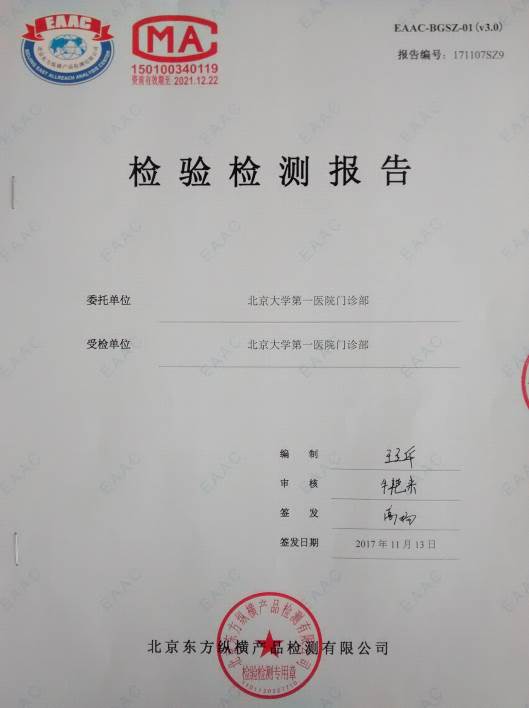 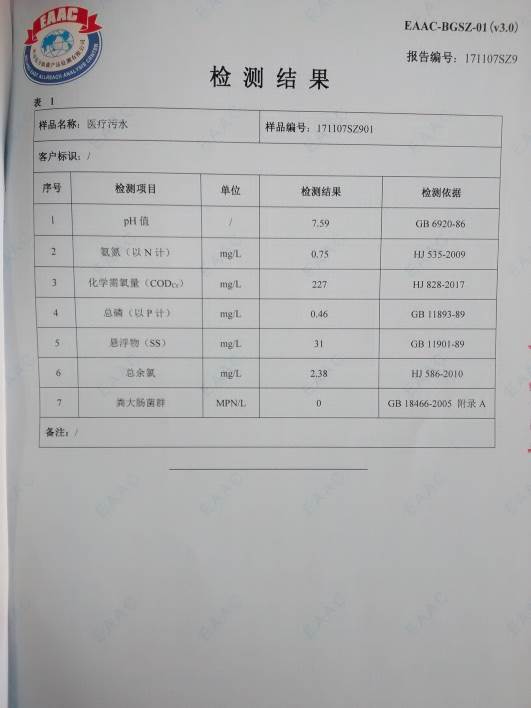 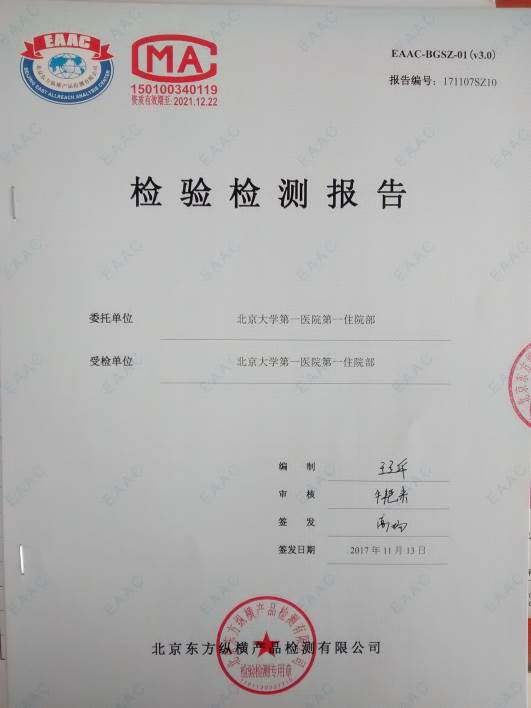 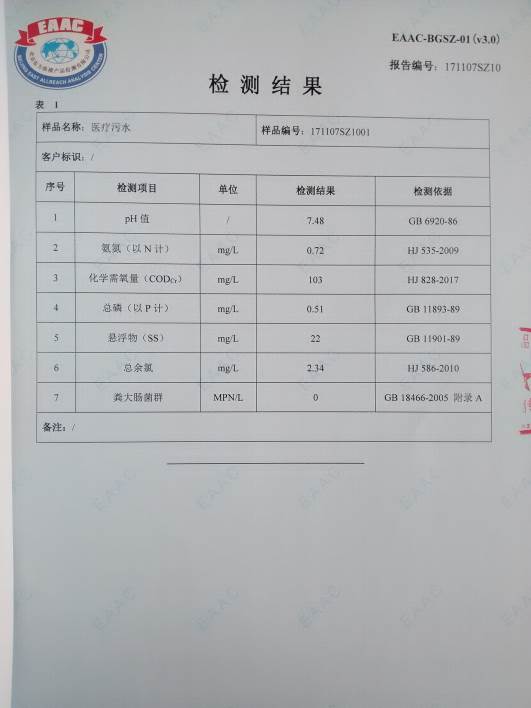 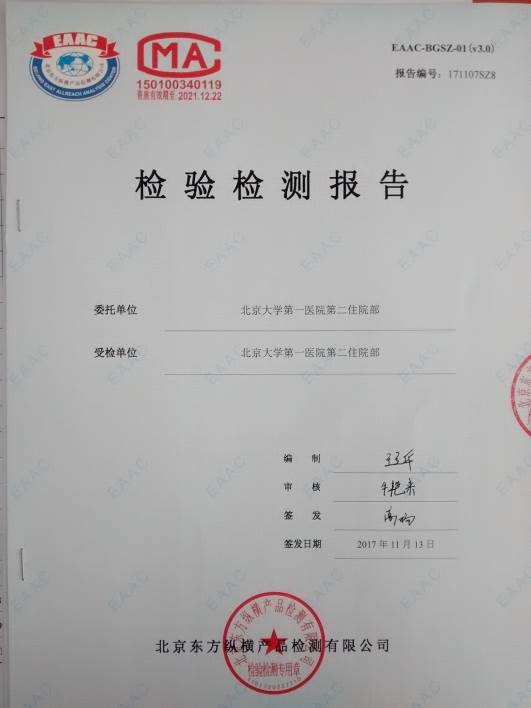 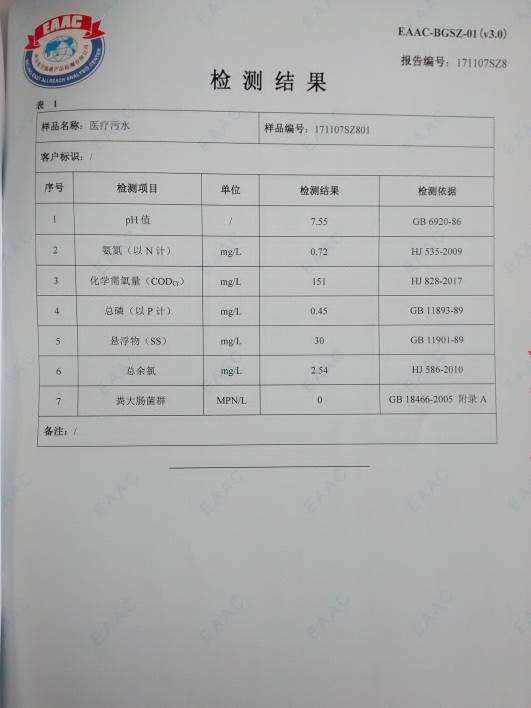 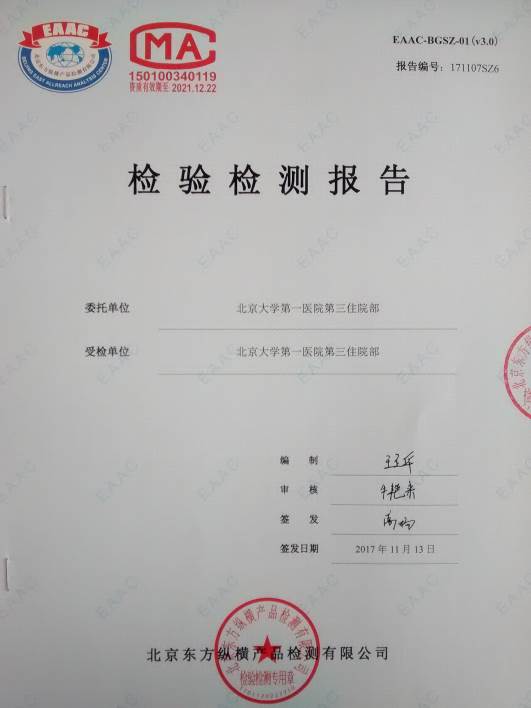 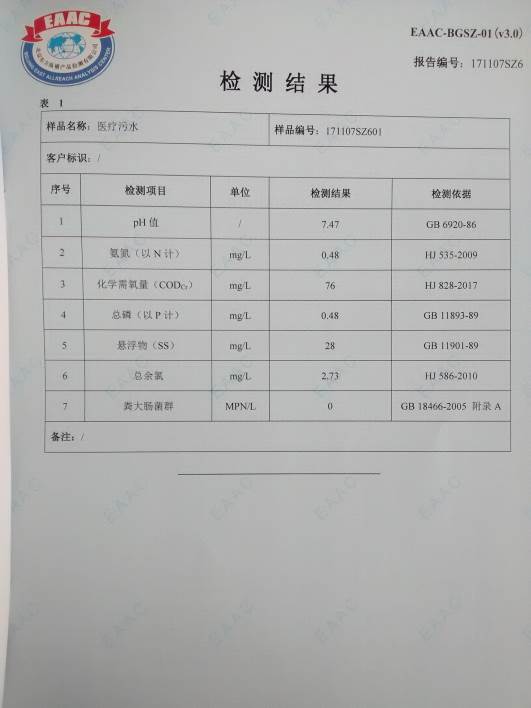 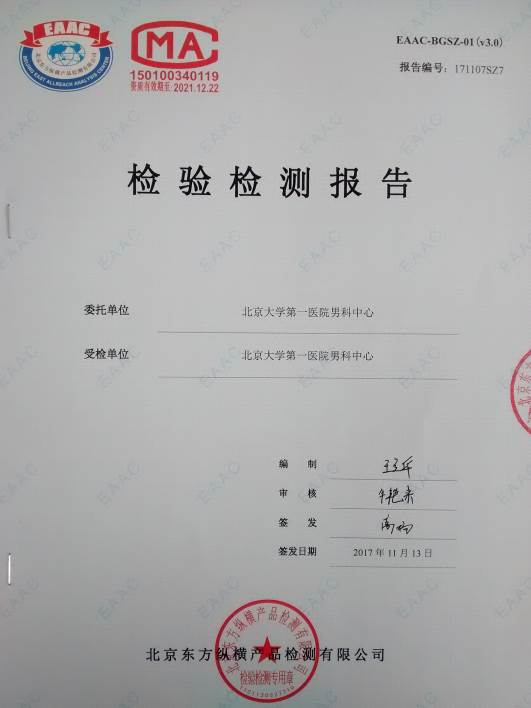 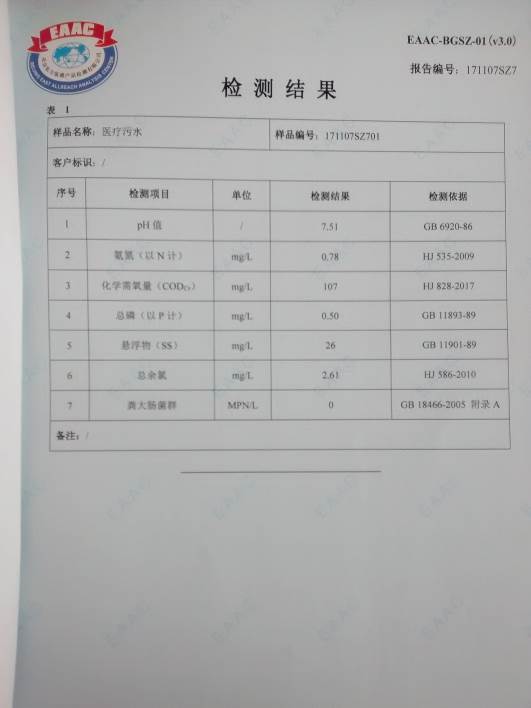 类别检测项目监测点位检测方式检测承担方废水总余氯总排口手动检测每日自测、季度送检废水PH总排口手动检测每日自测、季度送检废水化学需氧量总排口手动检测季度送检废水悬浮物总排口手动检测季度送检废水粪大肠菌群总排口手动检测季度送检废水总磷总排口手动检测季度送检废水氨氮总排口手动检测季度送检类别检测项目监测点位排放标准限值评价标准废水总余氯总排口2-8（mg/L）GB 18466-2005废水PH总排口6-9GB 18466-2005废水化学需氧量总排口250（mg/L）GB 18466-2005废水悬浮物总排口60（mg/L）GB 18466-2005废水粪大肠菌群总排口5000(MPN/L)GB 18466-2005废水总磷总排口8（mg/L）GB 18466-2005废水氨氮总排口45（mg/L）DB11/307-2013